University of MissouriBoard of CuratorsSpecial Meeting Tuesday, May 19, 20201:00 P.M. Originating:From remote locations via Zoom and/or conference telephone. Zoom Webinar Link:  https://umsystem.zoom.us/j/92059735056
Webinar ID: 920 5973 5056Public Session Dial-In Number and Webinar ID: 301-715-8592 or 312-626-6799 
Webinar ID: 920 5973 5056AGENDAPUBLIC SESSION – 1:00 P.M.	Call to Order – Chair Brncic	Roll Call of the Board of Curators1:00 P.M.	Finance Committee		(Curators Steelman, Chatman, Hoberock, Williams)InformationFinancial Status Update and Administrative Review and Other Cost Saving Initiatives, UM (Ryan Rapp) 2:15 P.M.	General BusinessInformationeLearning Update (Matt Gunkel) Fall Semester Planning and Enrollment Outlook (Mun Choi/Ryan Rapp)NextGen Update (Mun Choi) Good and Welfare of the Board ActionResolution for Executive Session of the May 19, 2020 Special Board of Curators Meeting3:30 P.M.	BOARD OF CURATORS MEETING-EXECUTIVE SESSION (time is approximate) The Board of Curators will hold an executive session of the May 19, 2020 special meeting, pursuant to Sections 610.021(1), 610.021(3), 610.021(12), 610.021(13) and 610.021(14) RSMo, for consideration of certain confidential or privileged communications with University Counsel, personnel, contract items and records protected by law, all as authorized by law and upon approval by resolution of the Board of Curators.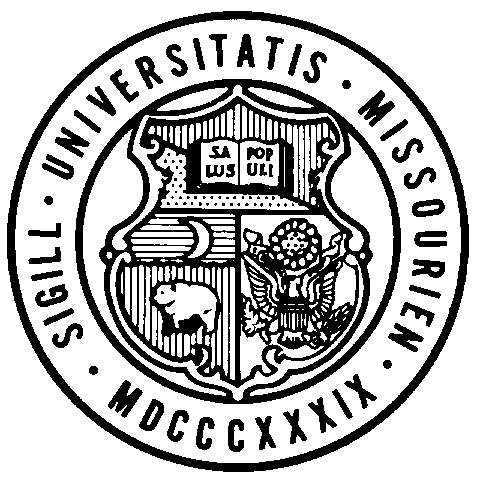 